1. What is rate of a reaction? What is its unit?Answer:The rate of reaction i.e. the velocity of a reaction is the amount of a chemical change occurring per unit time. The rate is generally expressed as the decrease in concentration of a reactant or as the increase in concentration of the product. If C is the concentration of a reactantat any time t, the rate is  or if the concentration of a product be x at any time t,the rate would be  . The unit of reaction rate is moles/litre/second.2. What is rate constant? What is the unit of rate constant for nth order reaction?Let us consider a reaction,X	 Ywhere X is the reactant and Y the product. The rate of the reaction will be directly proportional to the concentration i.e.,in which C is the concentration of the reactant at any time t and K is a constant,called the velocity constant or specific reaction rate. In general, the units of K for a reaction of nth order would be given by,=litre n-1 moles1-n sec-1   3. What is order of a reaction? Give an example of fractional order reaction.The order is the number of concentration terms on which reaction rates depends.If several reactants A, B, C, . . . . . . .etc are involved and it is observed experimentallythat the rate of the process is given by,, − dC/dt = KCAα  CB β CC γ C.......The reaction is said to be a th order with respect to A, b th order with respect toB etc.Order is experimentally determined quantity. It may have whole number, zero andeven fractional value.The example of fractional order reaction is ortho – para hydrogen conversion, itsrate is expressed by d[H2]/dt = K C H23/2.4 What is molecularity of a reaction?Answer:The molecularity of a reaction is defined as the number of molecules or atomswhich take part in the process of a chemical change.The reaction is said to be unimolecular, bimolecular, termolecular according toone, two, or three molecules are involved in the process of a chemical change.5. A reaction is found to be zero order. Will its molecularity be zero?Answer:No, Molecularity of a reaction can not be zero.6. What is the special characteristic of a zero order reaction?Answer:The rate equation of a zero order reaction isK = C0-C/t , where C0 is the initialconcentration and Cis the concentration at any timet.When, C = 0; t = C0K , which is a finite quantity.So, the zero order reaction will be completed and rate of the reaction is independentof the concentrations of the reactants.5. What is the difference between order and molecularity of a chemical reaction?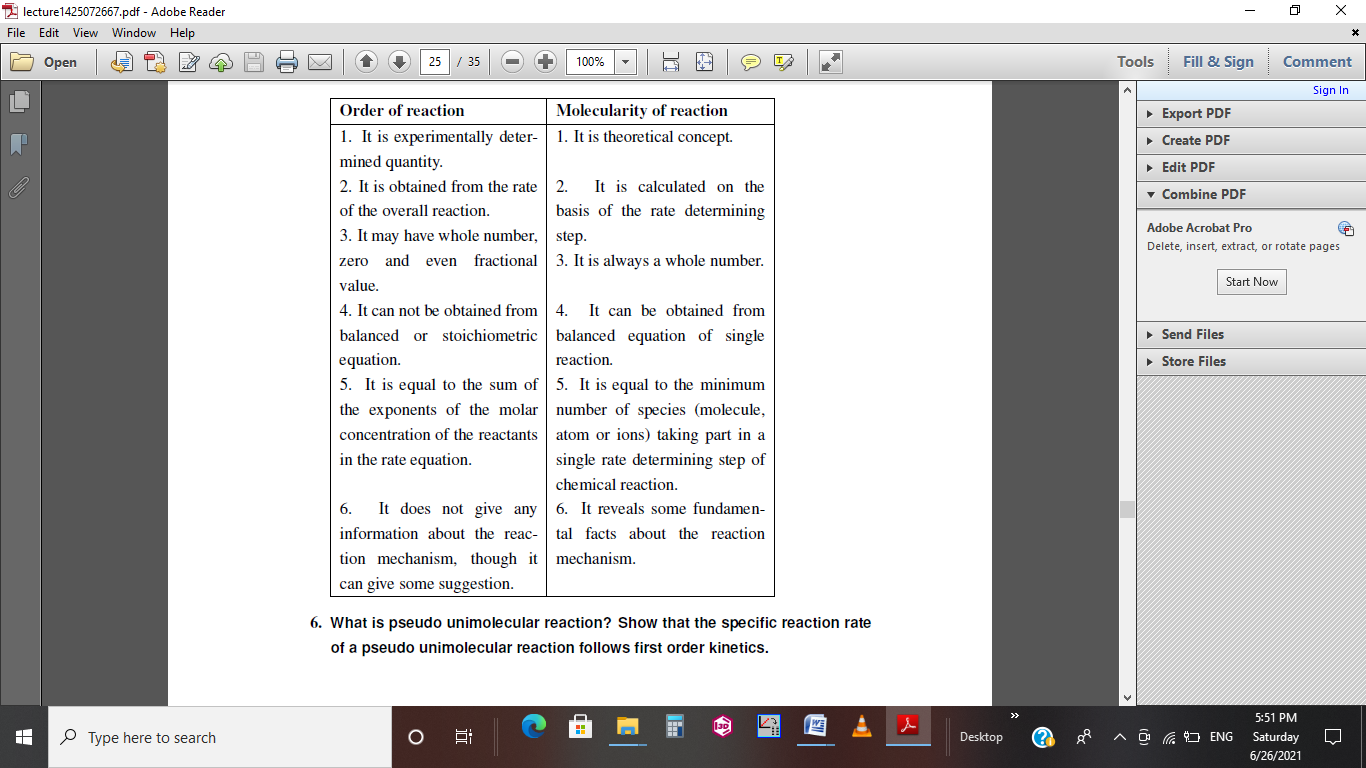 